7 -ое заседание  28 -созываҠАРАР                                                            РЕШЕНИЕ30  апрель   2020 й.                      №  45                    30 апреля   2020 г.О повестке дня седьмого  заседания  Совета сельского поселения Мутабашевский сельсовет муниципального района Аскинский район  Республики Башкортостан В соответствии с Федеральным законом «Об общих принципах организации местного самоуправления в Российской Федерации», Уставом сельского поселения Мутабашевский сельсовет муниципального района Аскинский  район Республики Башкортостан и Регламентом Совета сельского поселения  Мутабашевский сельсовет муниципального района Аскинский район  Республики Башкортостан Совет сельского поселения Мутабашевский сельсовет муниципального района Аскинский район  Республики Башкортостан решил:включить в повестку дня седьмого заседания  Совета   сельского поселения Мутабашевский  сельсовет муниципального района Аскинский район  Республики Башкортостан следующие вопросы:    	1.  О внесении изменения в решение Совета от « 09 » ноября 2017 № 121 «Об установлении земельного налога» на территории сельского поселения Мутабашевский  сельсовет муниципального района Аскинский район Республики Башкортостан».	2. Об исполнении бюджета Сельского поселения Мутабашевский сельсовет муниципального района Аскинский район Республики Башкортостан за 2019 год.	3. О безвозмездной передаче муниципального имущества сельского  поселения Мутабашевский   сельсовет  муниципального  района  Аскинский  район Республики  Башкортостан  в собственность  муниципального района Аскинский район Республики Башкортостан.	4. О передаче полномочий по осуществлению внутреннего муниципального финансового контроля в сфере бюджетных правоотношений и контроля в сфере закупок товаров, работ, услуг.            Глава сельского поселения Мутабашевский сельсовет муниципального района Аскинский район Республики БашкортостанИ.М.ХусаеновБАШҠОРТОСТАН РЕСПУБЛИКАҺЫАСҠЫН  РАЙОНЫ   МУНИЦИПАЛЬ РАЙОНЫНЫҢ МОТАБАШ АУЫЛ  СОВЕТЫ АУЫЛ  БИЛӘМӘҺЕ ХӘКИМИӘТЕ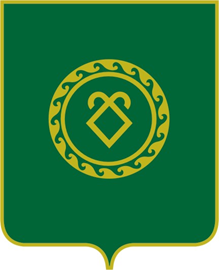 РЕСПУБЛИКА  БАШКОРТОСТАНСОВЕТСЕЛЬСКОГО ПОСЕЛЕНИЯМУТАБАШЕВСКИЙ СЕЛЬСОВЕТМУНИЦИПАЛЬНОГО РАЙОНААСКИНСКИЙ РАЙОН